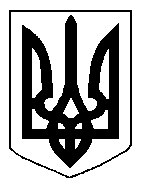 БІЛОЦЕРКІВСЬКА МІСЬКА РАДА	КИЇВСЬКОЇ ОБЛАСТІ	Р І Ш Е Н Н Я
від  31 жовтня 2019 року                                                                        № 4572-81-VIIПро затвердження проекту землеустрою щодо відведення  земельної  ділянки та передачу земельної ділянки комунальної власності в оренду  фізичній особі-підприємцю Єремяну Артуру Ікметовичу,фізичній особі-підприємцю Ващенку Юрію ІвановичуРозглянувши звернення постійної комісії з питань земельних відносин та земельного кадастру, планування території, будівництва, архітектури, охорони пам’яток, історичного середовища та благоустрою до міського голови від 01 жовтня 2019 року №405\2-17, протокол постійної комісії з питань  земельних відносин та земельного кадастру, планування території, будівництва, архітектури, охорони пам’яток, історичного середовища та благоустрою від 01 жовтня 2019 року №192, заяву фізичної особи-підприємця Єремяна Артура Ікметовича, фізичної особи-підприємця Ващенка Юрія Івановича від 16 липня 2019 року №3956, проект землеустрою щодо відведення земельної ділянки,  відповідно до ст. ст. 12, 79-1, 93, 116, 122, 123, 124, 125, 126,  186, 186-1 Земельного кодексу України, Закону України «Про оренду землі», ч.5 ст. 16 Закону України «Про Державний земельний кадастр», ст. 50 Закону України «Про землеустрій», п. 34 ч. 1 ст. 26 Закону України «Про місцеве самоврядування в Україні», міська рада вирішила:1.Затвердити проект землеустрою щодо відведення земельної ділянки комунальної власності фізичній особі-підприємцю Єремяну Артуру Ікметовичу, фізичній особі-підприємцю Ващенку Юрію Івановичу з цільовим призначенням 03.07 Для будівництва та обслуговування будівель торгівлі (вид використання –  для експлуатації та обслуговування магазину промислових товарів з офісними приміщеннями – нежитлове приміщення в нежитловій будівлі літера «А-2») за адресою: вулиця Гоголя, 19, приміщення №6,  площею 0,1214 га (з них: землі під соціально-культурними об’єктами – 0,1214 га), що додається.2.Передати земельну ділянку комунальної власності в оренду фізичній особі-підприємцю Єремяну Артуру Ікметовичу, фізичній особі-підприємцю Ващенку Юрію Івановичу з цільовим призначенням 03.07 Для будівництва та обслуговування будівель торгівлі (вид використання –  для експлуатації та обслуговування магазину промислових товарів з офісними приміщеннями – нежитлове приміщення в нежитловій будівлі літера «А-2») за адресою: вулиця Гоголя, 19, приміщення №6,  площею 0,1214 га (з них: землі під соціально-культурними об’єктами – 0,1214 га) строком на 10 (десять) років, за рахунок земель населеного пункту м. Біла Церква. Кадастровий номер: 3210300000:04:017:0062.3.Особам, зазначеним в цьому рішенні, укласти та зареєструвати у встановленому порядку договір оренди землі.4.Контроль за виконанням цього рішення покласти на постійну комісію з питань  земельних відносин та земельного кадастру, планування території, будівництва, архітектури, охорони пам’яток, історичного середовища та благоустрою.Міський голова	                                                                                         Г. Дикий